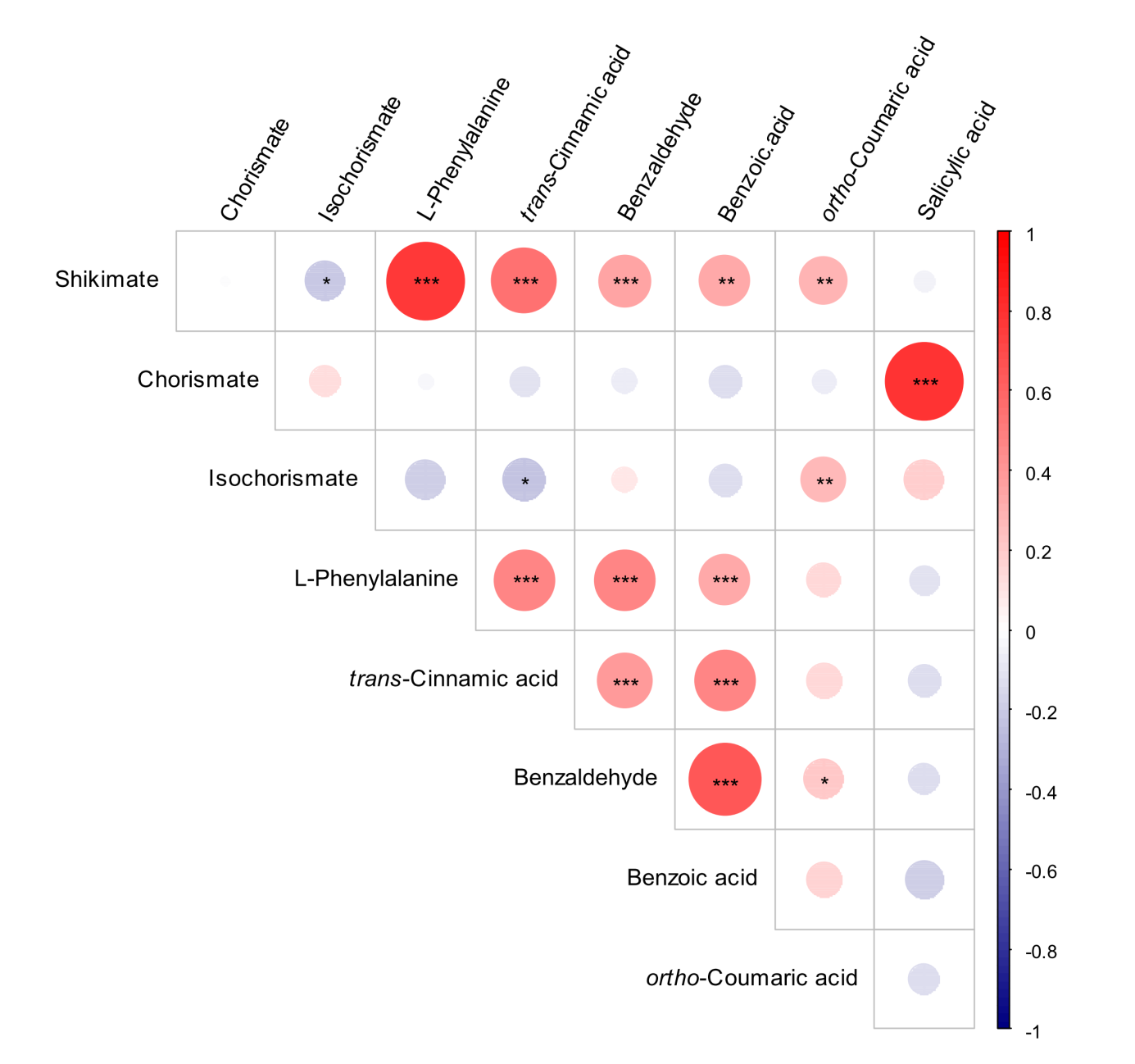 Figure S2 Correlation matrix of nine metabolic traits involved in SA biosynthesis. Blue indicates negative correlations and red indicates positive correlations. The size of each circle is proportional to the strength of the correlation (*, P<0.05; **, P< 0.01; ***, P< 0.001; Student’s t-test).